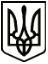 УкраїнаМЕНСЬКА МІСЬКА РАДАЧернігівська область(восьма сесія восьмого скликання) ПРОЄКТ  РІШЕННЯ«30» липня 2021 року	№ Про схвалення проєкту договору про співробітництво територіальних громад у формі реалізації спільного проєктуЗ метою налагодження співробітництва між Менською міською територіальною громадою та Березнянською селищною територіальною громадою Чернігівської області, беручи до уваги рішення дев’ятої сесії восьмого скликання Березнянської селищної ради Чернігівського району Чернігівської області від 25 червня 2021 року № 336/9-VІІІ «Про порушення клопотання щодо співробітництва територіальних громад», з метою задоволення спільних інтересів територіальних громад – учасниць проекту,  керуючись ст.ст.9,11 Закону України «Про співробітництво територіальних громад», п.33¹ ч.1 ст.26 Закону України «Про місцеве самоврядування в Україні», Менська міська радаВИРІШИЛА:1.Схвалити проект договору про співробітництво Менської міської  територіальної громади та Березнянської селищної територіальної громади Чернігівської області у формі реалізації спільного проекту «Створення належних умов для забезпечення реалізації прав дітей на здобуття освіти» (додається).2.Доручити міському голові Г.А.Примакову підписати договір про співробітництво.3.Відділу освіти Менської міської ради, Степанівському міжшкільному навчально-виробничому комбінату забезпечити виконання вимог Закону України «Про співробітництво територіальних громад» в рамках реалізації спільного проекту «Створення належних умов для забезпечення реалізації прав дітей на здобуття освіти».4.Контроль за виконанням рішення покласти на постійну комісію міської ради з питань охорони здоров’я, соціального захисту населення, освіти, культури, молоді, фізкультури і спорту та заступника міського голови з питань діяльності виконавчих органів ради В.В.ПрищепуМіський голова	Г.А.ПримаковДодаток до рішення 8 сесії Менської міської ради 8 скликання від 30.07.2021 № ____ «Про схвалення проекту договору про співробітництво територіальних громад у формі реалізації спільного проекту»ДОГОВІРПРО СПІВРОБІТНИЦТВО ТЕРИТОРІАЛЬНИХ ГРОМАД У ФОРМІ РЕАЛІЗАЦІЇ СПІЛЬНОГО ПРОЕКТУ«Створення належних умов для забезпечення реалізації прав дітей на здобуття освіти»м. Мена                                                                          «02»  серпня 2021 рокуМенська міська  територіальна громада, через Менську міську раду, в особі міського голови Примакова Геннадія Анатолійовича , що діє на підставі Закону України «Про місцеве самоврядування в Україні», що надалі іменується Сторона - 1,Березнянська селищна територіальна громада через Березнянську селищну раду, в особі селищного голови Павленка Володимира Михайловича, що діє на підставі Закону України «Про місцеве самоврядування в Україні», що надалі іменується Сторона - 2, а разом іменуються Сторони або Суб’єкти співробітництва, уклали даний Договір про наступне:1. ЗАГАЛЬНІ ПОЛОЖЕННЯ1.1. Передумовою підписання цього договору є те, що Сторони під час підготовки його проекту не дотримувались вимог, визначених статтями 5-9 Закону України «Про співробітництво територіальних громад».1.2. Підписанням цього Договору Сторони підтверджують, що інтересам кожної з них відповідає спільне і узгоджене співробітництво у формі реалізації спільного проекту, що передбачає координацію діяльності суб’єктів співробітництва та акумулювання ними на визначений період ресурсів з метою спільного здійснення відповідних заходів.1.3. У процесі співробітництва Сторони зобов'язуються будувати свої взаємовідносини на принципах законності, добровільності, рівноправності, прозорості та відкритості, взаємної вигоди та відповідальності за результати співробітництва.2. ПРЕДМЕТ ДОГОВОРУ2.1. Відповідно до законів України «Про місцеве самоврядування в Україні», «Про співробітництво територіальних громад», «Про освіту», «Про повну загальну середню освіту», а також з метою вирішення питань місцевого значення Сторони домовились про реалізацію спільного проекту «Створення належних умов для забезпечення реалізації прав дітей на здобуття освіти» (далі – Проект). 2.2. Метою реалізації Проекту є забезпечення права дітей територіальних громад належними умовами для здобуття якісної освіти, у тому числі шляхом організації їх підвозу до закладів освіти, а також надання можливостей учням старших класів здобувати профільну та професійну освіту, оволодівати спецкурсами та курсами за вибором технологічного напрямку.2.3. Проект реалізується починаючи з 02 серпня 2021 року та діє до 01 липня 2022 року,  якщо в ході виконання Договору Сторони не домовляться про інші, більш короткі строки його виконання.3. УМОВИ РЕАЛІЗАЦІЇ ПРОЕКТУ «СТВОРЕННЯ НАЛЕЖНИХ УМОВ ДЛЯ ЗАБЕЗПЕЧЕННЯ РЕАЛІЗАЦІЇ ПРАВ ДІТЕЙ НА ЗДОБУТТЯ ОСВІТИ», ЙОГО ФІНАНСУВАННЯ ТА ЗВІТУВАННЯ3.1. Перелік заходів в рамках реалізації Проекту:3.1.1. Підготовка до реалізації Проекту, у ході якої буде проведена роз’яснювальна кампанія у навчальних закладах,  населених пунктах Березнянської селищної та Менської міської територіальних  громад  щодо умов та мети співробітництва.3.1.2. Реалізація технічної складової Проекту. У ході даного етапу будуть проведені закупівлі відповідно до норм Закону України «Про публічні закупівлі», а також придбання необхідних предметів, що будуть використовуватись для реалізації проекту:3.1.2.1.Менською міською  територіальною громадою через відділ освіти Менської міської ради  для потреб Степанівського міжшкільного навчально-виробничого комбінату будуть залучені кошти для придбання та оплати:Пально-мастильних матеріалів і технічних рідин;Запчастин для автобусів, які будуть здійснювати підвіз учнів до навчальних закладів згідно проекту;інвентарю;обов’язкового автострахування;обов’язкового технічного контролю;оплату праці двох ставок водіїв та 0,5 ставки супроводжуючого;співфінансування оплати праці медичного працівника по випуску, механіка та технічного персоналу, оплату праці педагогічних працівників.	3.1.2.2. Березнянською селищною територіальною громадою в установленому порядку будуть передані в користування на праві оренди на пільгових умовах (за 1 гривню) Степанівському міжшкільному навчально-виробничому комбінату автобуси, що належать до власності Березнянської селищної територіальної громади: автобус БАЗ А 079 та автобус I-VAN А 01.3.2. Суб'єкти співробітництва беруть участь у реалізації заходів Проекту у формі:3.2.1. Співпраця відділів освіти Менської міської ради та відділу освіти, культури Березнянської селищної ради по забезпеченню взаємодії між Степанівським МНВК  та закладами  загальної середньої освіти Березнянської селищної територіальної громади  у  відповідності до окремих угод про спільну освітню діяльність.3.2.2. Сторона - 1 через відділ освіти Менської міської ради, у сфері управління якого перебуває Степанівський міжшкільний навчально-виробничий комбінат, розробляє  і погоджує схему маршрутів підвезення учнів  до закладів освіти Сторони – 2 та до Степанівського навчально-виробничого комбінату, та затверджує їх на  сесії ради, а також забезпечує організацію  підвезення таких учнів та педагогічних працівників відповідно до вимог, передбачених законодавством.3.2.3.Сторона - 1 в установленому порядку через відділ освіти Менської міської ради та Степанівський МНВК забезпечує належну експлуатацію транспортних засобів, наданих Стороною 2.  3.2.4.Сторона - 2 надає на умовах пільгової оренди Степанівському міжшкільному навчально-виробничому комбінату автобуси БАЗ А 079 та I-VAN А 01, які будуть задіяні у підвозі, а також сплачує на умовах співфінансування  в порядку передачі іншої субвенції (за окремим договором про міжбюджетні трансферти згідно з вимогами Бюджетного кодексу України)  вартість послуг з підвезення учнів до ЗЗСО та до Степанівського МНВК, за здійснення освітньої діяльності, обслуговування та ремонту транспортних засобів.Інші нерегулярні перевезення здійснюються на умовах, окремо визначених Менською міською радою.3.3.Сторона – 1 після виконання кожного найменування робіт може надавати Стороні - 2 за вимогою всі матеріали і документи, що свідчать про виконання робіт, а саме:  журнали обліку, шляхові листи шкільних автобусів.3.4. Взаємодія суб’єктів співробітництва щодо залучення учнів Березнянської селищної територіальної громади до навчання на базі  Степанівського МНВК, згідно з рекомендаціями Міністерства освіти і науки України, з використанням  матеріально-технічної бази, навчально-методичного та кадрового забезпечення закладу щодо викладання предмета «Технології» чи інших предметів та курсів у повному обсязі, вирішується в установленому чинним законодавством порядку за окремими освітніми угодами, які укладаються між закладами освіти Сторони-2 та Степанівським МНВК.  3.5. Умови реалізації заходів проекту здійснюється за умови повного дотримання умов Договору Сторонами. 3.6.Фінансування Проекту здійснюється відповідно до вимог Бюджетного кодексу України за рахунок коштів місцевих бюджетів Сторін. 3.6.1. Обсяги співфінансування визначаються наступним чином:3.6.1.1 Загальна вартість утримання Степанівського МНВК на рік складає 6 033 400 грн( в тому числі заробітна плата з нарахуваннями працівникам  закладу – 4 839 300 грн; канцелярія, миючі засоби, запчастини та пально-мастильні матеріали – 917700 грн; витрати на поточний ремонт автотехніки, перереєстрацію та страхування автотранспорту – 83100 грн; видатки на відрядження – 7000 грн; видатки на комунальні послуги – 179200 грн, інші видатки – 7100 грн).  3.6.1.2 Загальний середньо тижневий пробіг автотранспорту Степанівського МНВК складає 5937 км ( у тому числі для потреб Менської міської територіальної громади  –  3640 км, та для потреб  Березнянської селищної територіальної громади – 2297 км).3.6.1.3 Частка витрат на утримання Степанівського МНВК з бюджету Менської  міської територіальної громади складатиме 61,3% або 3494100 грн.; частка витрат на утримання Степанівського МНВК з бюджету Березнянської селищної територіальної громади складатиме 38,7% або 2205900 грн.3.6.1.4 Щомісячна сума спів фінансування утримання Степанівського МНВК з боку Березнянської територіальної громади становитиме 183825 грн. (2205900/12=183825 грн.).3.6.1.5. Сума утримання Степанівського МНВК на один день – 24 133 грн.60 коп., сума утримання Степанівського МНВК на один день без витрат на бензин – 20 462 грн.80 коп.3.6.1.6. Якщо Сторона – 1 не мала змогу у повному обсязі виконувати всі зобов’язання за Договором через карантинні обмеження (зокрема, здійснення підвозу), Сторона – 2 не сплачує  витрати  на рідке паливо та мастильні матеріали.3.7. Координація діяльності суб’єктів співробітництва здійснюється Стороною-1; зміни до умов реалізації Договору, представництво інтересів сторін даного Договору в державних і недержавних організаціях, зміни до умов реалізації даного Проекту обговорюються Сторонами на спільних засіданнях, що ініціюються Стороною - 1; Сторона – 2 має право звернутися до Сторони – 1 з пропозиціями по вдосконаленню реалізації даного Проекту.3.8.Менська міська рада  подає до Міністерства розвитку громад і територій України відповідно  в до статті 17 Закону України «Про співробітництво територіальних громад» звіт про здійснення співробітництва, передбаченого цим Договором.4.ПОРЯДОК НАБРАННЯЧИННОСТІ ДОГОВОРУ, ВНЕСЕННЯ ЗМІН ТА/ЧИ ДОПОВНЕНЬ ДО ДОГОВОРУ4.1. Сторони домовились, що цей Договір набирає чинності з 02 серпня 2021 року відповідно до вимог Закону України «Про співробітництво територіальних громад».4.2. Зміни та/чи доповнення до цього Договору допускаються лише за взаємною згодою Сторін і оформляються додатковим договором, який є невід'ємною частиною цього Договору.5. ПРИПИНЕННЯ ДОГОВОРУ5.1. Цей Договір припиняється у разі:5.1.1. закінчення строку його дії;5.1.2. досягнення цілей співробітництва;5.1.3. невиконання суб’єктами співробітництва взятих на себе зобов’язань;5.1.4. відмови від співробітництва однієї із Сторін, відповідно до умов цього Договору, що унеможливлює подальше здійснення;5.1.5. прийняття судом рішення про припинення співробітництва.5.2. Припинення співробітництва здійснюється за згодою Сторін в порядку, визначеному Законом України «Про співробітництво територіальних громад», та не повинно спричиняти зменшення обсягу та погіршення якості надання послуг.5.3. Припинення співробітництва Сторони оформляють відповідним договором у кількості 3 примірників, кожен з яких має однакову юридичну силу.Один примірник договору про припинення співробітництва надсилається Міністерству розвитку громад та  територій України  упродовж 7 робочих днів після підписання його Сторонами.6. ВІДПОВІДАЛЬНІСТЬ СТОРІН ТА ПОРЯДОК РОЗВ’ЯЗАННЯСПОРІВ6.1. Усі спори, що виникають між Сторонами з приводу виконання умов цього Договору або пов’язані із ним, вирішуються шляхом переговорів між Сторонами, а у випадку недосягнення згоди між ними - у судовому порядку.6.2. Сторони несуть відповідальність одна перед одною відповідно до чинного законодавства України.6.3. Сторона звільняється від відповідальності за порушення зобов’язань за цим Договором,  якщо вона доведе,  що таке порушення сталося внаслідок дії непереборної сили або випадку.6.4. У разі виникнення обставин, зазначених у пункті 6.3. цього Договору, Сторона, яка не може виконати зобов'язання, передбачені цим Договором, повідомляє інші Сторони про настання, прогнозований термін дії та припинення вищевказаних обставин не пізніше 7 днів з дати їх настання і припинення. Неповідомлення або несвоєчасне повідомлення позбавляє Сторону права на звільнення від виконання своїх зобов'язань у зв’язку із виникненням обставин, зазначених у пункті 6.3. цього Договору.7. ПРИКІНЦЕВІ ПОЛОЖЕННЯ7.1. Усі правовідносини, що виникають у зв’язку з виконанням цього Договору і не врегульовані ним, регулюються нормами чинного законодавства України.7.2. Цей Договір укладений на _ аркушах у кількості 3 примірників, з розрахунку по одному примірнику для кожної із Сторін та один примірник для Міністерства розвитку громад та територій України, які мають однакову юридичну силу.7.3. Сторона - 1  надсилає один примірник цього Договору до Міністерства розвитку громад та територій України для внесення його до реєстру про співробітництво територіальних громад упродовж 7 робочих днів після підписання його Сторонами.8. ЮРИДИЧНІ АДРЕСИ ТА ПІДПИСИ СТОРІНСторона -1: Менська міська радаЮридична адреса: 15600, Чернігівська область, м.Мена, вул.Титаренка Сергія,7Банківські реквізити: р/рUA628201720000324100668025659ГУДКСУ МФО 853592ЄДРПОУ 04061777Тел.  (04644) 2-11-10Міський головаПримаков Геннадій Анатолійович_______М.П. «02»серпня 2021 рокуСторона -2: Березнянська селищна рада, Юридична адреса: 15650, Чернігівська область,  смт Березна, вул. Петропавлівська, 3Банківські реквізити: р/р UA6182017200003241550025717ГУДКСУ МФО 820172 ЄДРПОУ 04412981Тел.(046-44) 2-95-59Березнянський селищний головаПавленко Володимир Михайлович________М.П. «02» серпня 2021 року